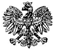 Zgierz, dn. 30.03.2021 r.ZP.272.3.2021.MW/9ZAWIADOMIENIE O WYBORZE OFERTY Na podstawie art. 253 ustawy z dnia 11 września 2019 r.  Prawo zamówień publicznych (tj. Dz. U. z 2019 r. poz. 2019 ze zm.– dalej zwana Ustawą) Powiat Zgierski reprezentowany przez Zarząd Powiatu Zgierskiego (zwany dalej Zamawiającym) zawiadamia, że dokonał wyboru oferty najkorzystniejszej złożonej w postępowaniu o udzielenie zamówienia publicznego pn.: Zakup i dostawa tablic rejestracyjnych z wytłoczonymi numerami rejestracyjnymi. (ID 431491).Najkorzystniejszy bilans maksymalnej liczby przyznanych punktów w oparciu o ustalone kryteria otrzymała oferta nr 2 złożona przez:  EUROTAB Sp. zo. o. Skarbimierzyce 16, 72-002 Dołuje (zwanym dalej Wykonawcą) za cenę ofertową brutto w wysokości 582 698,92 zł. Oferta Wykonawcy nie podlega odrzuceniu. Wykonawca nie podlega wykluczeniu z postępowania. Ocenie podlegały następujące oferty:Zamawiający informuje o wykonawcach, których oferty zostały odrzucone podając uzasadnienie faktyczne i prawne – nie dotyczy.Zamawiający informuje, że umowa na realizację przedmiotowego zamówienia publicznego może być zawarta w terminie nie krótszym niż 5 dni od dnia  przesłania zawiadomienia o wyborze najkorzystniejszej oferty przy użyciu środków komunikacji elektronicznej.Zamawiający informuje, że zatrzymuje wadium wraz z odsetkami, jeżeli Wykonawca, którego oferta została wybrana: odmówił podpisania umowy w sprawie zamówienia publicznego na warunkach określonych w ofercie;nie wniósł wymaganego zabezpieczenia należytego wykonania umowy- nie dotyczyzawarcie umowy w sprawie zamówienia publicznego stało się niemożliwe z przyczyn leżących po stronie Wykonawcy.POUCZENIE	Od niezgodnej z przepisami Ustawy czynności Zamawiającego podjętej w postępowaniu 
o udzielenie zamówienia lub zaniechania czynności, do której Zamawiający jest zobowiązany na podstawie Ustawy Wykonawcy przysługują środki ochrony prawnej.Zarząd Powiatu ZgierskiegoZARZĄD  POWIATU  ZGIERSKIEGO95-100 Zgierz, ul. Sadowa 6atel. (42) 288 81 00,  fax (42) 719 08 16zarzad@powiat.zgierz.pl, www.powiat.zgierz.plNr ofertyNazwa i adres  WykonawcyCena bruttoPunktacja otrzymana 
zgodnie z kryteriami określonymi w SIWZPunktacja otrzymana 
zgodnie z kryteriami określonymi w SIWZBilans przyznanych punktówNr ofertyNazwa i adres  WykonawcyCena bruttoCENA OFERTY60% waga udział w ocenie 60 pktTERMIN DOSTAWY40% waga udział w ocenie 40 pktBilans przyznanych punktów1UTAL Sp. zo. o. Gruszczyna, ul. Katarzyńska 9, 62-006 Kobylnica654 561,72 zł53,41053,412EUROTAB Sp. z o. o. Skarbimierzyce 16, 72-002 Dołuje582 698,92 zł602080